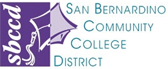 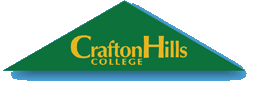 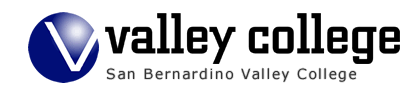 SBCCD Sustainability CommitteeClimate Action Plan 2014Introductionary Statement (Chancellor)Acknowledgements – College Board, Chancellor, Campus Presidents, SBCCD Sustainability committee,  Campus Sustainability Committees, Campus Academic Senates, Facilities Directors, Student Representatives. SBCCD Sustainability Vision StatementIntroduction to District Sustainability (existing Sustainability Plan)Executive SummaryCommitments, Guidelines, Policies, GoalsGlossary of termsSustainability MetricsTopics	Buildings & Facilities 	Introduction		Purpose/Vision			Goals				Objectives		`			Key MetricsEnergy & Greenhouse Gases	Introduction		Purpose/Vision			Goals				Objectives		`			Key MetricsLand, Habitat, Watershed	Introduction		Purpose/Vision			Goals				Objectives		`			Key MetricsWaste & Recycling	Introduction		Purpose/Vision			Goals				Objectives		`			Key Metrics	Water Conservation	Introduction		Purpose/Vision			Goals				Objectives		`			Key Metrics	Transportation	Introduction		Purpose/Vision			Goals				Objectives		`			Key MetricsIndoor Environmental Quality	Introduction		Purpose/Vision			Goals				Objectives		`			Key MetricsProcurement & Business ContractsIntroduction		Purpose/Vision			Goals				Objectives		`			Key Metrics	Curriculum	Introduction		Purpose/Vision			Goals				Objectives		`			Key MetricsGet Involved – Make a Difference	Working Groups	Collaborative Projects	Student Organizations	Educational Opportunities	Annual District/Campus EventsAppendix